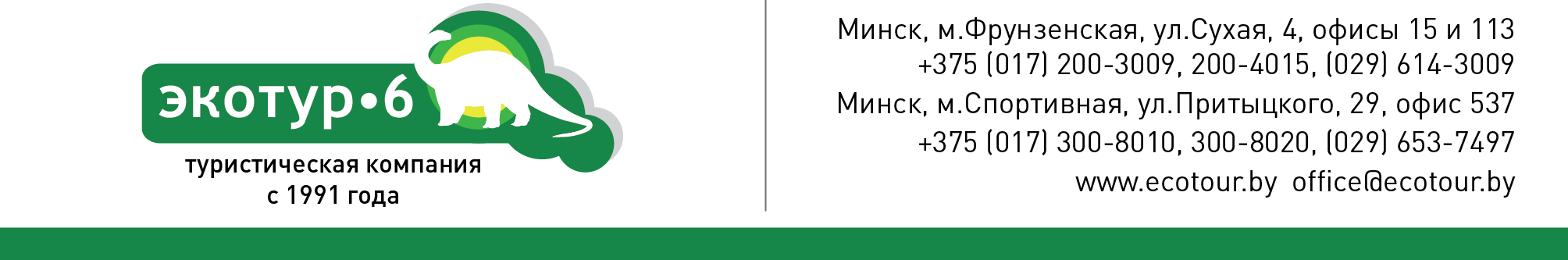 Мир белорусских местечекБудслав – Глубокое - МосарКаждую СРЕДУ в 9:00, 380 км           Расположенный в 120 км от Минска БУДСЛАВ — Национальный санктуарий (святилище). И эту славу ему принес монументальный храм — костел Вознесения Наисвятейшей Девы Марии (XVII-XVIII вв.) с чудотворной иконой Девы Марии, к которой ежегодно стекаются десятки тысяч паломников из Беларуси и сопредельных стран. Костел, официально признанный Ватиканом в 1994 году "Малой базиликой", поражает воображение величием своих пышно-барочных форм, обилием декора, гризайльными росписями, а также деревянным алтарем XVII в. — подлинной жемчужиной сакрального декоративно-прикладного искусства.
         Далее, пересекая границу Минской и Витебской областей, попадаем в ГЛУБОКОЕ, расположенное над пятью озерами! У этого небольшого города богатая и интересная история, которая насчитывает шесть столетий и оживает в знакомстве с памятниками архитектуры, формирующими силуэт его исторического центра. Это православный собор Рождества Богородицы (бывший костел кармелитского монастыря) и приходский Троицкий костел — оба они из XVII века и демонстрируют нам буйство изысканных форм "виленского барокко". Посещение православного СОБОРА Рождества Богородицы. Поднявшись на башню собора, Вы насладитесь прекрасными пейзажами с множеством озер с высоты птичьего полёта, а спустившись в подземелье, Вы увидите следы истории XVII века… 
          Рядом располагается усадьба ЯКИМОВИЧЕЙ. Кажется почти невероятным, когда среди урбанистического пейзажа вдруг оказываешься в этом уголке сельской идиллии — с беседками, прудами, лужайками, горбатыми мостиками, каменными изваяниями… В усадьбе гостеприимных Якимовичей мы запланировали для Вас ОБЕД.
         И наконец, МОСАР. Прежде это было имение Бжестовских. От их усадьбы сохранился костел св. Анны, памятник архитектуры классицизма конца XVIII столетия. Вокруг него, на нескольких гектарах, усилиями прихожан и деятельного ксендза Юзефа Бульки на протяжении 20 лет был создан великолепный парк с разнообразными тематическими композициями, построенными на ассоциациях из библейских текстов. Сейчас это — дендрарий. Неповторимые пейзажи, россыпь озёр и необыкновенная красота ландшафта станут прекрасным фоном к этой экскурсии.Стоимость программы составляет: 60  бел. руб.57 бел.руб.—дети (школьники)до 16 лет.Стоимость программы может меняться, см. www.e6.by /Беларусь/В стоимость входит:Транспортное обслуживание по маршруту (автобус еврокласса)Экскурсионное сопровождение по маршрутуОбед в усадьбе
